TRADUCCIÓN DEL FOLLETO LANZADO A LOS JAPONESES6 DE AGOSTO DE 1945
Colección de documentos históricos diversos.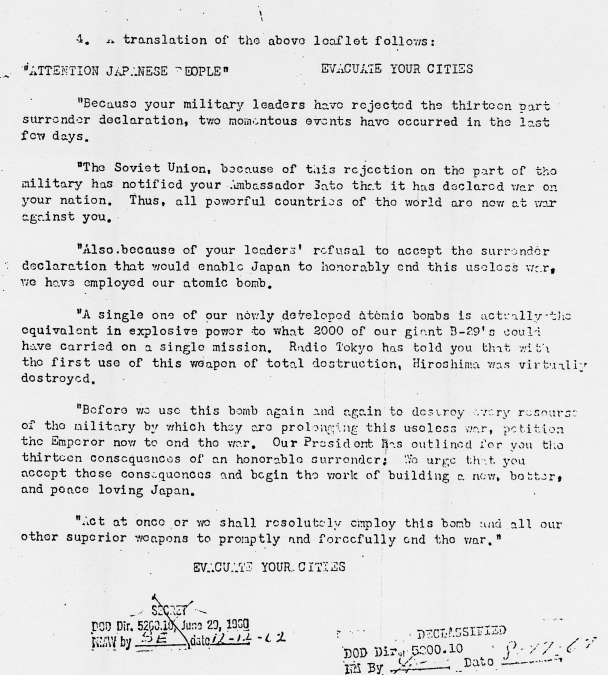 